ГАННІВСЬКА ЗАГАЛЬНООСВІТНЯ ШКОЛА І-ІІІ СТУПЕНІВПЕТРІВСЬКОЇ СЕЛИЩНОЇ РАДИ ОЛЕКСАНДРІЙСЬКОГО РАЙОНУКІРОВОГРАДСЬКОЇ ОБЛАСТІНАКАЗвід 23 вересня 2021 року                                                                               № 155с. ГаннівкаПро організацію та проведення моніторингівта аналізів результативності викладання навчальних предметіву 2021- 2022 навчальному роціВідповідно до закону України «Про освіту», «Про загальну середню освіту» (зі змінами), розпорядження Кабінету Міністрів  України «Про схвалення Концепції реалізації державної політики у сфері реформування загальної середньої освіти «Нова українська школа» на період до 2029 року» від 14.12.2016 № 988-р, листа Міністерства  освіти і науки України   від  22 вересня 2021 р. № 1/9-482 «Щодо методичних рекомендацій про викладання навчальних предметів у закладах загальної середньої освіти у 2021/2022 навчальному році, річного плану роботи школи та з метою виконання Державних стандартів, виявлення рівня навчальних досягнень учнів з навчальних  предметів НАКАЗУЮ:Затвердити графік проведення моніторингових досліджень та аналізу результативності викладання навчальних предметів на 2021-2022 навчальний рік згідно додатку, що додається (додаток 1)Заступникам директора Ганнівської загальноосвітньої школи І-ІІІ ступенів з навчально-виховної роботи СОЛОМЦІ Т.В., РОБОТІ Н.А., ОСАДЧЕНКО Н.М., заступнику завідувача з навчально-виховної роботи Володимирівської загальноосвітньої школи І-ІІ ступенів, філії Ганнівської загальноосвітньої школи І-ІІІ ступенів ПОГОРЄЛІЙ Т.М., заступнику завідувача з навчально-виховної роботи Іскрівської загальноосвітньої школи І-ІІІ ступенів, філії Ганнівської загальноосвітньої школи І-ІІІ ступенів БОНДАРЄВІЙ Н.П. надати інформацію у вказаних формах звітності та у відведений термін згідно додатку 1Контроль за виконанням даного наказу залишаю за собою.Директор школи                                                                                                О.КанівецьЗ наказом ознайомлені                                                                                      Т.СоломкаН.РоботаН.ОсадченкоТ.ПогорєлаН.БондарєваДодаток 1 до наказу директора школи№ 155 від 23 вересня 2021 рокуПлан аналізу результативності викладання навчальних предметів на 2021-2022 навчальний рікГрафік проведення моніторингових досліджень на 2021-2022 навчальний рікНазва предмета/факультативаТермін проведенняФорма звітностіТермін подання звітностіМатематика Січень-лютий ДовідкаЛютий ФізикаБерезень-квітень ДовідкаКвітеньІнтегровани курс «Я досліджую світ»Січень-лютий ДовідкаЛютийФакультативний курс «Захисти себе від ВІЛ»Березень-квітень ДовідкаКвітеньФакультативний курс «Настає час вибору»Березень-квітень ДовідкаКвітеньФакультативний курс «Українознавство»Березень-квітень ДовідкаКвітеньФакультативний курс «Логіка»Березень-квітень ДовідкаКвітеньМоніторингТермін проведенняФорма звітностіТермін подання звітностіМоніторинг форм і методів роботи з учнями які мають особливі освітні потребиЛистопад-груденьДовідкаГруденьМоніторинг адаптації учнів 1-го та 5-го класівЛистопад-груденьДовідкаГруденьМоніторингом діяльності новопризначених вчителів відповідно до професійних стандартівЛистопад-груденьДовідкаГруденьМоніторинг системи оцінювання навчальних досягнень учнів:- прийоми самооцінювання та взаємооцінювання здобувачів освіти;- форми, методи роботи які використовуються при формувальному оцінюванні;- застосування компетентнісних завдань для оцінювання результатів навчання учнів;Листопад-квітеньДовідкаКвітень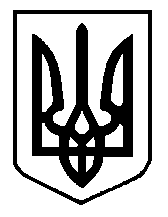 